САМОАНАЛИЗДЕЯТЕЛЬНОСТИ негосударственного дошкольногообразовательного учреждения«Детский сад № 254» ОАО«Российские железные дороги»Негосударственное дошкольное образовательное учреждение «Детский сад № 254 открытого акционерного общества «Российские железные дороги».При построении образовательного процесса в детском саду в 2011– 2012 учебном году были запланированы и решены следующие задачи:- создание единой модели образовательной деятельности в рамках перехода на федеральные государственные требования;- формирование гендерной, семейной, гражданской принадлежности, воспитание патриотических чувств у детей дошкольного возраста;- обеспечение психолого-педагогических условий поддержки и развития художественно-творческой одаренности детей дошкольного возраста.Образовательный процесс строился на основе реализации образовательной программы детского сада с учетом федеральных государственных требований.	Построение образовательного процесса осуществлялось на основе равноценного распределения содержания образовательных областей, интеграции комплексных и парциальных образовательных программ, педагогических методик и технологий в решении задач.Для реализации задачи по созданию единой модели образовательной деятельности в рамках перехода на федеральные государственные требования в детском саду был составлен план работы и сформирована рабочая группа по разработке осуществления непосредственно образовательной деятельности. Усилия педагогов были направлены на:- создание необходимой, оптимальной предметно-развивающей среды;- освоение модели образовательного процесса, блочно-тематического планирования, игровых технологий сотрудничества;- интеграцию образовательных областей;- обеспечение мотивационной готовности к учебной деятельности;- использование разных видов и типов игр-занятий;- организацию полноценной образовательной деятельности в режимных моментах;- активизацию самостоятельной (игровой, поисковой, художественно-продуктивной) деятельности детей.	Для повышения компетентности педагогов были проведены следующие консультации:	- «Региональная модель планирования образовательной области «Социализация» (с учетом ФГТ – октябрь, 2011 г.);	- «Внедрение ФГТ в построении организованной деятельности с детьми дошкольного возраста в условиях ДОУ» (декабрь, 2011 г.);	- «Составление календарно-перспективного плана на летний оздоровительный период» (май, 2012 г.).	Воспитателями всех возрастных групп разработаны комплексно-тематические планы по единой тематике.	Распространение опыта работы по приоритетным направлениям деятельности было представлено на Краевом Креатив-фестивале педагогов дошкольного образования при ФК ГОУ ДПО «ХК ИРО» (ноябрь 2011 г.):- художественно-эстетическое развитие дошкольников – «Эстетическое воспитание детей старшего дошкольного возраста на занятиях плаванием» (Шубина Ю.А., инструктор по физической культуре), «Развитие творческих способностей у детей старшего дошкольного возраста через театрализованную деятельность» (Куликова Е.Г., музыкальный руководитель);- оздоровление и физическое развитие дошкольников – «Профилактика плоскостопия у детей дошкольного возраста в условиях ДОУ» (Бабаева М.Н., инструктор по физической культуре);- социально-личностное развитие дошкольников – «Использование информационных компьютерных технологий в обучении детей дошкольного возраста в условиях ДОУ» (Елисеева Е.В., педагог дополнительного образования по информатике).	Инструктор по физической культуре - Бабаева М.Н. углубленно внедряет технологии здоровьесбережения в работу с детьми дошкольного возраста, разработала программу дополнительного образования по профилактике плоскостопия, выстроила систему работы по каждому возрасту, разработала серию игр и упражнений, направленных на коррекцию стопы ребенка. Опыт работы представлен в форме компьютерной презентации на дорожном семинаре «Внедрение здоровьесберегающих технологий, способствующих сохранению и укреплению здоровья детей»(ст. Новый Ургал, сентябрь 2011 г.), на  дорожной конференции «Развитие способностей детей дошкольного возраста в условиях современного ДОУ с учетом перехода на Федеральные государственные требования» Бабаева М.Н. представила занятие с детьми на тему: «Развитие организаторских способностей у детей старшего дошкольного возраста в процессе физического воспитания» (ноябрь 2011 г.).	В рамках перехода на ФГТ с целью развития художественно-творческой одаренности разработаны программы дополнительного образования:	- программа «Танцевальная ритмика» (Куликова Е.Г., музыкальный руководитель);- программа театрализованной деятельности «В гостях у сказки» (Беляева Л.И., музыкальный руководитель);- программа «Бумажная страна» - обучение квилингу (Палюх М.Н., педагог дополнительного образования по изодеятельности);- программа по изобразительной деятельности «Экопластика, тестопластика» (Палюх М.Н., педагог дополнительного образования по изодеятельности).	В целях решения задачи по обеспечению психолого-педагогических условий поддержки и развития художественно-творческой одаренности детей дошкольного возраста в течение учебного года были проведены следующие методические мероприятия:- педагогический совет «Формирование единой модели поддержки одаренных детей в системе ДОУ» (февраль, 2012г.);- деловая игра «Феномен одаренности среди детей дошкольного возраста в условиях ДОУ» (январь, 2012г.);- семейный клуб «Одаренные дети» (октябрь, 2011 г.);- практическая школа «Детская одаренность и родители» (декабрь, 2011 г.);- организация работы творческой группы «Выстраивание модели поддержки художественно-творческой одаренности детей старшего дошкольного возраста»;- тематический контроль «Создание условий поддержки одаренных детей» (январь, 2012г.);- семинар «Обеспечение психолого-педагогических условий поддержки и развития художественно-творческой одаренности детей».В целях решения задачи по формированию гендерной, семейной, гражданской принадлежности, воспитанию патриотических чувств у детей дошкольного возраста были проведены следующие методические мероприятия: - проблемный семинар «Воспитательно-образовательная работа в ДОУ с учетом гендерного подхода» (октябрь, 2011 г.);- консультация-презентация «Гендерный подход в физическом воспитании дошкольников» (ноябрь, 2011 г.);- тематический контроль «Педагогические условия реализации гендерного подхода в процессе организованной деятельности с детьми дошкольного возраста» (ноябрь, 2011 г.);- организация работы творческой группы «Гендерный подход в физическом воспитании дошкольников»;- педагогический совет «Организация образовательной деятельности по формированию у детей гендерной, семейной, гражданственной принадлежности» (январь, 2012 г.); - оформление в группах уголков семейной, гражданственной принадлежности «Мы – дети России» (февраль, 2012 г.).     В течение года большое внимание уделялось патриотическому воспитанию. Ко дню Победы с воспитанниками проводились тематические беседы, экскурсии на мемориал Славы, выставка совместных работ детей и их родителей. В качестве итоговой формы работы с детьми был проведен тематический праздник «Давным – давно была война» (04.05.2012г.) с приглашением ветеранов ВОВ. 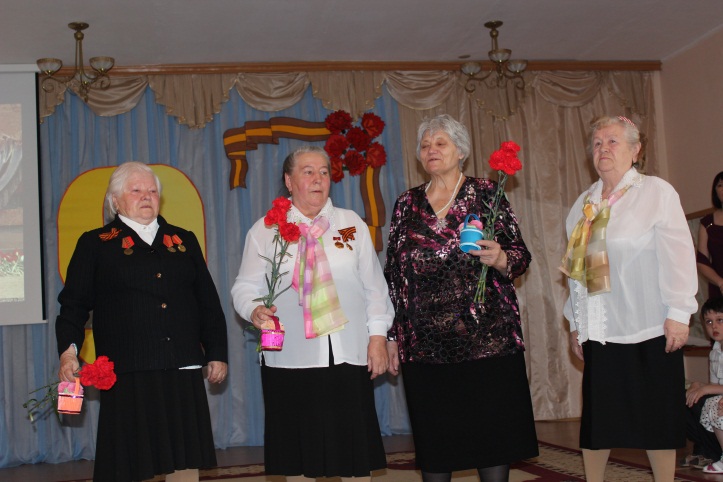 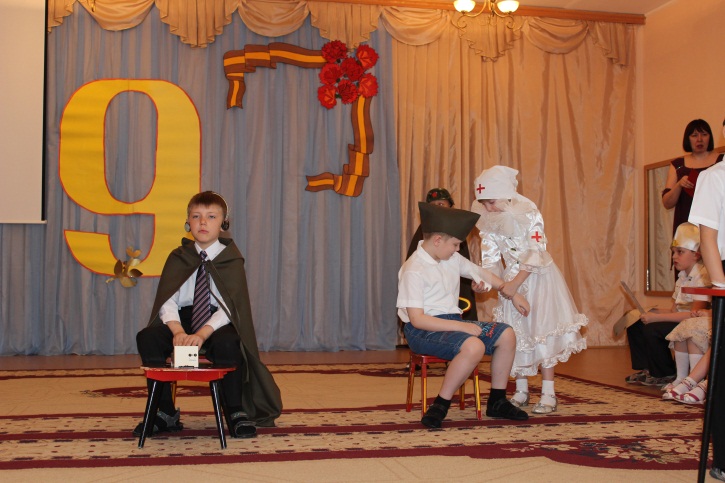 	Вся работа педагогического коллектива по реализации плана воспитательно-образовательной работы строилась на тесном взаимодействии  с родителями воспитанников через разнообразные формы сотрудничества:	- родительские собрания;	- дни открытых дверей;	- открытые мероприятия и занятия на группах;	- праздники, развлечения;	- посиделки, вечера;	- «Встречи с интересными людьми»;	- клуб «Семейная академия»;- конкурсы творческих работ;	- фотовыставки;	- горячая линия и др.Совершенствование физического развития осуществлялось на основе:- внедрения федеральных государственных требований через построение педагогического процесса по образовательным областям: «Здоровье», «Безопасность» на принципах интеграции, учета возрастных особенностей;- комплексного мониторинга состояния здоровья детей дошкольного возраста, на основе учета региональных стандартов показателей физического развития, физической подготовленности, осмотра узкими медицинскими специалистами: неврологом, окулистом, отолорингологом.Здоровьесбережение детей в условиях детского сада осуществлялось через следующие формы оздоровления:  1. Использование оздоравливающих технологий на занятиях: разные виды гимнастик, чесночно-луковая ионизация воздуха и т.д.;
  2. Обеспечение здорового ритма жизни:
    - скорректированный режим дня;
    - щадящий режим (адаптационный период);
    - соблюдение двигательного режима в течение дня;
    - коррекция одежды в зависимости от температуры воздуха.
  3. Физические упражнения:
    - утренняя гимнастика, физические минутки;
    - физкультурно-оздоровительные занятия;    - оздоровительное плавание в бассейне;
    - подвижные динамические игры, переменки;
    - спортивные игры, праздники и развлечения;
    - профилактическая гимнастика (улучшение осанки, плоскостопия и т.д.) 4. Закаливание:
 	- хождение босиком, дыхательная гимнастика, обширное умывание, хождение  по «дорожкам здоровья»;
 	- полоскание горла и рта. Все закаливающие мероприятия проводятся на положительном эмоциональном фоне.5. Лечебная физкультура.6. Пропаганда здорового образа жизни.С целью развития физических качеств и умений, формирования двигательных навыков, выстраивания преемственности в работе с родителями  были проведены оздоровительно-спортивные мероприятия:- «Мама, папа, я – железнодорожная семья» (октябрь, 2011 г.); - «Сильные, смелые, ловкие, умелые» - рыцарский турнир среди мальчиков (ноябрь, 2011 г.);- «День защитников Отечества» при участии воинов Железнодорож-ного батальона (февраль, 2012г.);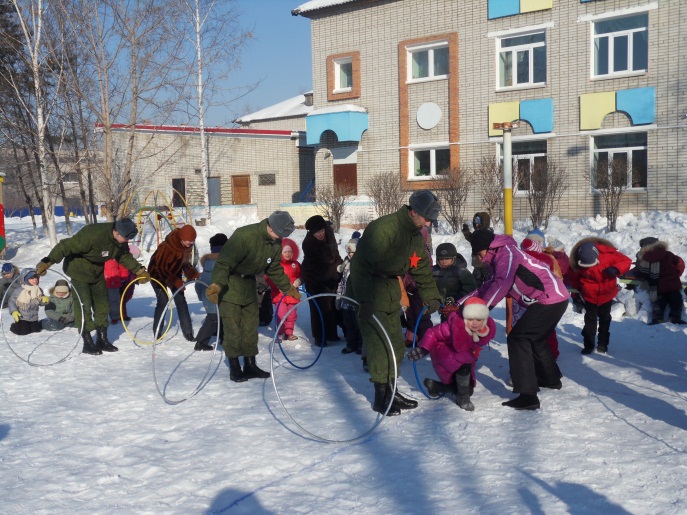 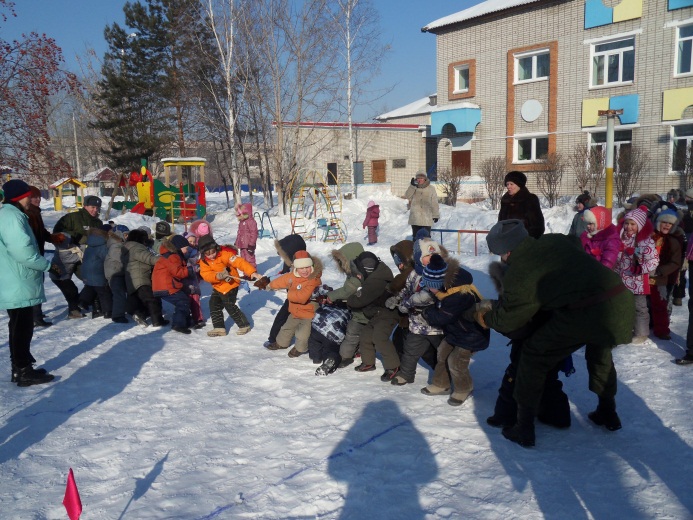 - физкультурные развлечения при совместном участии с родителями (2 младшие, средние группы) «Будь здоров» (март, 2012г.)- спортивный праздник «Мама, папа, я – спортивная семья» (апрель, 2012г.).За 2011–2012 учебный год в соответствии с планом работы на год осуществлялся обмен опытом среди педагогических работников через проведение открытых мероприятий в детском саду:	 3. Сведения о педагогических кадрах.3.1. Кадровый потенциал:3.2. Аттестация педагогических кадров в 2011-2012 учебном году:3.3. Формы участия педагогических работников в методической работе на уровне города, Хабаровского края, ОАО «РЖД»:	3.4. Результаты повышения квалификации педагогов.Результаты повышения квалификации педагогов на курсах в ИППК за 2011-2012  учебный год:5. Рекомендации к совершенствованию работы детского сада в 2012-2013 учебном году:обеспечить условия для полноценного построения образовательного процесса с учетом федеральных государственных требований к построению образовательной программы ДОУ;создать единую модель образовательной деятельности детского сада ориентированную на принципы: тематичности, интегрированности образовательных областей;обеспечить условия непрерывного образования педагогических работников в системе ОАО «РЖД».Заведующий 							М.А.СеменоваЗаместитель заведующегопо УВР								О.В.Леонтьева№п/пФ.И.О.педагогаНаименованиемероприятияДата1.Якубович Е.Ф.,Учитель-логопедколлективный просмотр логопедического занятия10.20112.Беляева Л.И.,музыкальный руководительколлективный просмотр музыкального занятия10.20113.Бабаева М.Н.,- педагогический совет «Организация образовательной деятельности по формированию у детей гендерной, семейной, гражданственной принадлежности»; - Участник творческой группы «Гендерный подход в физическом воспитании дошкольников»01.20124.Куликова Е.Г.,музыкальный руководительколлективный просмотр музыкального занятия10.20115.Лагода И.В.,воспитательколлективный просмотр занятия11.20116.Бабаева М.Н.,инструктор по физической культуреколлективный просмотр физкультурного занятия11.20117.Поляничко О.И.воспитательколлективный просмотр занятия11.20128.Цивелева Н.Г., воспитательколлективный просмотр  познавательного занятия02.20129.Рыжикова А.С.,воспитательколлективный просмотр занятия по математике03.201210.Шубина Ю.А., инструктор по физической культурепрезентация на педагогическом совете01.2012Общееколичество педагоговОбразованиеОбразованиеКвалификационная категорияКвалификационная категорияКвалификационная категорияОбщееколичество педагоговвысшеесреднееспециальноевысшаяперваявторая3278% (25)22% (7)19% (6)25% (8)37,5% (12)Квалификационная категорияКвалификационная категорияКвалификационная категорияПримечаниевысшаяперваяСоответствие занимаемой должностиПримечаниеПо плану2-3Высшая квалификационная категория:- Куликова Е.Г.,музыкальный руководитель;- Бабаева М.Н.,инструктор по физической культуре;Соответствие занимаемой должности- Скорюкова Н.А., воспитатель;- Андоськина С.В., воспитатель;- Банина М.А., воспитатель.Фактически2-3Высшая квалификационная категория:Куликова Е.Г.,музыкальный руководитель;Бабаева М.Н.,инструктор по физической культуре;Соответствие занимаемой должностиСкорюкова Н.А.воспитатель;- Андоськина С.В., воспитатель;- Банина М.А., воспитатель;№п/пФ.И.О.педагогаУчастие педагогических работниковв методических мероприятиях1.Семенова М.А., заведующий- Дорожная конференция «Развитие способностей дошкольного возраста в условиях современного ДОУ, с учетом перехода на Федеральные государственные требования» (ноябрь 2011 г.); -  Краевой Креатив-фестиваль педагогов дошкольного образования при ФКГОУДПО «ХК ИРО» (декабрь, 2011г.);-международный конкурс «Информационно - коммуникационные технологии в дошкольном образовании - 2012»;- Международная научно-практическая конференция ФГБОУ ВПО «АмГПГУ» (ноябрь, 2011г.)2.Бабаева М.Н.,инструктор пофизической культуре-  Краевой Креатив-фестиваль педагогов дошкольного образования при ФКГОУДПО «ХК ИРО» ( ноябрь, 2011г.)- Дорожная конференция «Развитие способностей дошкольного возраста в условиях современного ДОУ, с учетом перехода на Федеральные государственные требования» (ноябрь, 2011 г.) 3.Шубина Ю.А.,инструктор пофизической культуре-Краевой Креатив-фестиваль педагогов дошкольного образования при ФКГОУДПО «ХК ИРО» (ноябрь, 2011г.);- конкурс «Лучший педагогический работник негосударственного образовательного учреждения ОАО «РЖД» (апрель, 2012);- педагогический совет «Организация образовательной деятельности по формированию у детей гендерной, семейной, гражданственной принадлежности» (январь, 2012 г.); - Участник творческой группы «Гендерный подход в физическом воспитании дошкольников»;- Дорожная конференция «Развитие способностей дошкольного возраста в условиях современного ДОУ, с учетом перехода на Федеральные государственные требования» (ноябрь 2011 г.)- Международная научно-практическая конференция ФГБОУ ВПО «АмГПГУ» (ноябрь, 2011г.)4.Елисеева Е.В., педагог дополнительного образования по информатике- Краевой Креатив-фестиваль педагогов дошкольного образования при ФКГОУДПО «ХК ИРО» (ноябрь,2011г.)-Всероссийская педагогическая  видеоконференция «Технологии интеграции и инклюзии в системе дошкольного образования» (март 2012)-международный конкурс «Информационно - коммуникационные технологии в дошкольном образовании - 2012» (апрель 2012)- Дорожная конференция «Развитие способностей дошкольного возраста в условиях современного ДОУ, с учетом перехода на Федеральные государственные требования» (ноябрь 2011 г.)5.Куликова Е.Г., музыкальный руководитель- Краевой Креатив-фестиваль педагогов дошкольного образования при ФКГОУДПО «ХК ИРО» (ноябрь, 2011г.);- Участник творческой группы «Выстраивание модели поддержки художественно-творческой одаренности детей старшего дошкольного возраста»;- Дорожная конференция «Развитие способностей дошкольного возраста в условиях современного ДОУ, с учетом перехода на Федеральные государственные требования» (ноябрь 2011 г.)6.Леонтьева О.В.,заместитель заведующего по УВР-конкурс проектов, направленных на повышение качества обучения и воспитания;-онлайн – конференция «Современные требования к системе подготовки детей к обучению в школе», «АмГПГУ» (июнь, 2012 г.)7.Беляева Л.И.,музыкальный руководитель- Участник творческой группы «Выстраивание модели поддержки художественно-творческой одаренности детей старшего дошкольного возраста»8.Палюх М.П., педагог дополнительного образования по изодеятельности- Участник творческой группы «Выстраивание модели поддержки художественно-творческой одаренности детей старшего дошкольного возраста»- Дорожная конференция «Развитие способностей дошкольного возраста в условиях современного ДОУ, с учетом перехода на Федеральные государственные требования» (ноябрь 2011 г.)-Конкурс детского рисунка «Цветные капли радости» (май, 2012)9.Цивелева Н.Г., воспитательДорожная конференция «Развитие способностей дошкольного возраста в условиях современного ДОУ, с учетом перехода на Федеральные государственные требования» (ноябрь 2011 г.)10.Якубович Е.Ф.,учитель-логопед- Дорожная конференция «Развитие способностей дошкольного возраста в условиях современного ДОУ, с учетом перехода на Федеральные государственные требования» (ноябрь 2011 г.)10.Свищикова В.В., учитель-логопедлитературно-художественный конкурс, посвященный 175 – летию Российских железных дорогФорма повышения квалификации2011год2012годИПК77ФПК(обучение в высшем учебном заведении – заочная форма)11Стажировка--Семинары, семинары-  практикумы3535Коллективные просмотры (открытые занятия)3535Конкурсы, смотры3535Методические часы, объединения, консультации3535ПланФактическиФИОдолжностьКол-вочасовМестопрохождениякурсовСрокТема77БеляееваЛюдмилаИльинична,музыкальный руководитель136Филиал Хабаровского краевого института развития образования23.04-19.052012«Особенности организации образовательного процесса детей дошкольного возраста в соответствии с ФГТ»77Елизарова Елена Геннадьевна,Учитель-логопед160«Хабаровский краевой институт развития образования» в г.Комсомольске-на-Амуре16.01-09.022012«Коммуникатив-ная компетент-ность детей, имеющих речевые нарушения»77БайрачнаяТатьянаАлександровна, инструктор по лечебной физкультуре28832КГБОУСПО «Хабаровский государствен-ный медицинский колледж в г.Комсомольске-на-АмуреНаучно-производствен-ная фирма «Алматея», Хабаровск10.05-05.07.201209.02-11.022012«Лечебная физкультура»«Обучение навыкам саморегуляции на основе метода функционального биоуправления с испльзованием программ НПФ «Алматея»77Леонтьева ОльгаВасильевна40Научно-производствен-ная фирма «Алматея», Хабаровск03.02-07.022012«Обучение навыкам саморегуляции на основе метода функционального биоуправления с испльзованием программ НПФ «Алматея»77 Полуэктова Ольга Михайловна136«Хабаровский краевой институт развития образования» в г.Комсомольске-на-Амуре26.03-17.042012«Особенности организации образовательного процесса детей дошкольного возраста в соответствии с ФГТ»77 Поляничко Ольга Михайловна136Филиал Хабаровского краевого института развития образования23.04-19.052012«Особенности организации образовательного процесса детей дошкольного возраста в соответствии с ФГТ»77 Стаценко  Ирина Георгиевна,  воспитатель160Филиал Хабаровского краевого института развития образования16.01-09.022012«Психологопедагогические основы развития и воспитания детей раннего возраста»77Шукова Любовь Борисовна136Филиал Хабаровского краевого института развития образования27.02-22.032012«Особенности организации образовательного процесса детей дошкольного возраста в соответствии с ФГТ»